Населению о новой коронавирусной инфекцииВ связи с неблагополучной ситуацией, связанной с новым коронавирусом в Китайской Народной Республике (КНР), Федеральной службой Роспотребнадзора Российской Федерации  проводится комплекс противоэпидемических мероприятий, начатых в декабре прошлого года после появления первой информации о случаях неизвестного заболевания в  г. Ухань. Во всех пунктах пропуска через государственную границу Российской Федерации проводится усиленный двойной контроль прибывающих из неблагополучных регионов лиц с использованием стационарного и переносного тепловизионного оборудования.Все граждане с симптомами острых респираторных инфекций (ОРВИ), прибывшие из КНР, как выявленные в ходе санитарно-карантинного контроля, так и обратившиеся за медицинской помощью в течение 14 дней после прибытия, в обязательном порядке изолируются, проходят стационарное лечение, обследуются лабораторно на все возможные возбудители ОРВИ, включая коронавирусную инфекцию. За время введения мониторинга больных коронавирусной инфекцией в Российской Федерации не зарегистрировано. В Ярославской области предприняты все меры для недопущения распространения заболевания на территории области. В медицинских организациях обеспечена готовность к выявлению больных новой коронавирусной инфекцией и проведению противоэпидемических мероприятий. В достаточном количестве имеются дезинфекционные средства, лекарственные препараты, разработан алгоритм отбора материала от больных на новую коронавирусную инфекцию, подготовлены боксы инфекционных отделений медицинских организаций и ГБУЗ ЯО «Инфекционная клиническая больница». Лаборатория Управления Роспотребнадзора по Ярославской области  оснащена  необходимым оборудованием для комплексного проведения диагностических исследований с целью выявления нового коронавируса.Эпидемиологическая характеристика инфекции, вызванной новым коронавирусомВозбудитель – новый коронавирус2019 nCoVИсточник инфекции на настоящий момент не установлен.Пути передачи – воздушно-капельный и контактный. Передача инфекции от человека к человеку возможна при близком контакте.Клинические признаки инфекции: повышение температуры, кашель, сдавление в области грудной клетки, затрудненное дыхание.Диагностика основана на жалобах пациента, клинической картине заболевания с учетом эпидемиологического анамнеза (пребывание на эндемичной по новой коронавирусной инфекции территории, контакт с больным, прибывшим с эндемичной территории), лабораторной диагностике.Лечение осуществляется в специализированных отделения медицинских организаций.Рекомендации по личной профилактике для населения:Не посещать по возможности территории, эндемичные по новой коронавирусной инфекции (Китай (преимущественно в г. Ухань,  г. Пекин, г. Шанхай и провинция Гуандун).В случае пребывания в эндемичных территориях:- не посещать места массового скопления людей (рынки, зоопарки, зрелищные мероприятия с участием животных и др.);- избегать общения с людьми, имеющими признаки острой респираторной	 инфекции (повышение температуры, кашель, сдавление в области грудной клетки, затрудненное дыхание);- чаще мыть руки с мылом или пользоваться антисептическими спреями для обработки рук;- использовать маски медицинские при общении с людьми, имеющими признаки острой респираторной инфекции;- пить только бутилированную воду;- при первых признаках заболевания, обращаться за медицинской помощью в лечебные организации, не допускать самолечения;- после посещения эндемичных по новой короновирусной инфекции территорий или при контакте с лицом, прибывшим из данного региона, при возникновении признаков острой респираторной инфекции незамедлительно обращаться в медицинские учреждения с указанием о пребывании в эндемичном регионе в течение последних 14 дней. 27.01.2020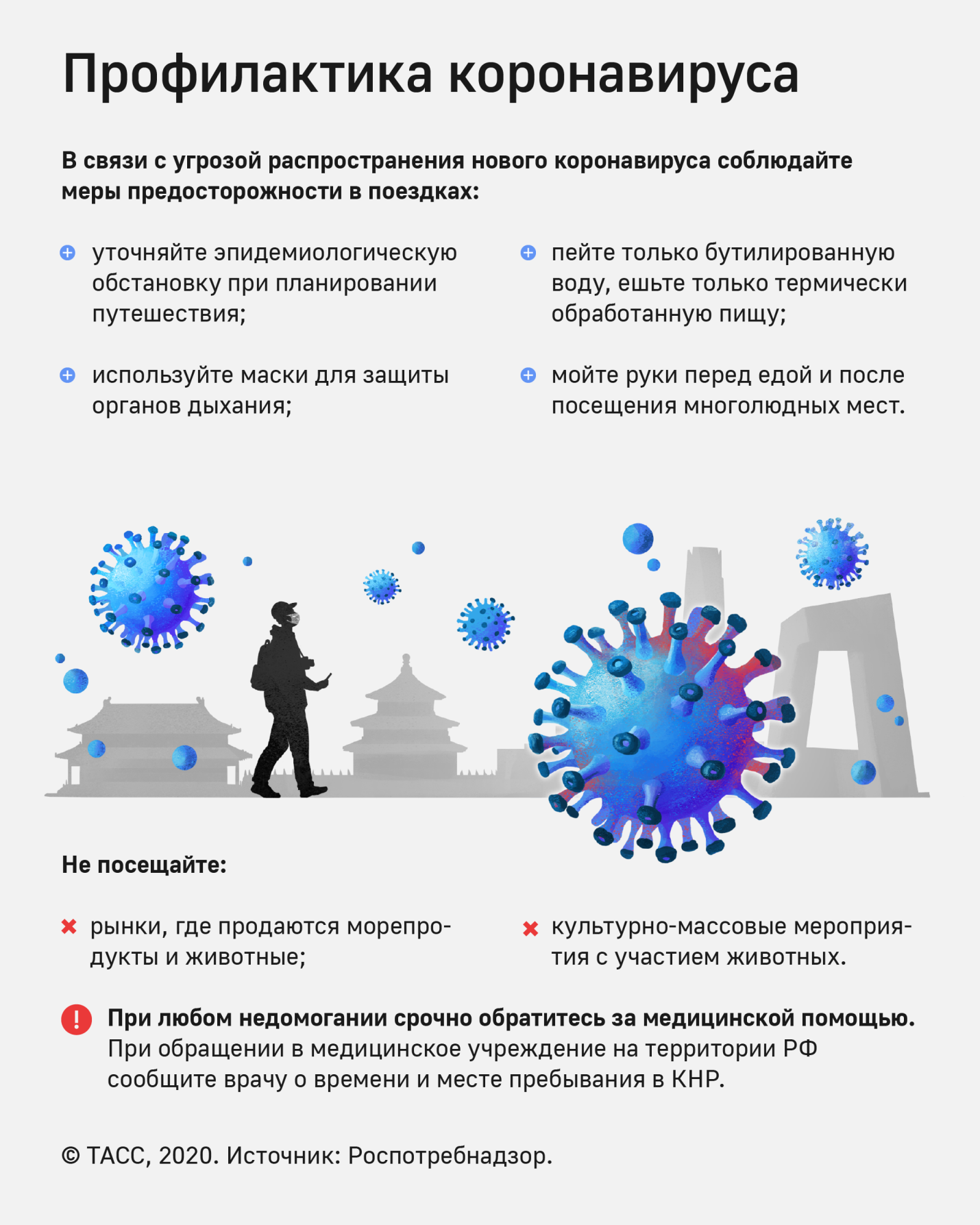 